Технология изготовления механической модели « Летающая тарелка»из нетрадиционного  материала.Для конструирования данной модели нам понадобятся следующие материалы:  CD диски, пластиковые упаковки от лапши быстрого приготовления, сыра «Омичка», одноразовые вилки, ложки, пробки от пластиковых бутылок, пружина металлическая d-. длина ., пенопласт, клей «Мастер» универсальный, краска в баллонах автомобильная,     самоклеющаяся бумага, дополнительный материал для дизайна модели. Начнём нашу работу с изготовления подставки: обрезаем дно пластиковой упаковки при помощи ножниц, внутри приклеиваем пенопласт и крепим пружину.Сейчас приступаем к конструированию самой модели «Летающая тарелка» : к СД диску приклеиваем пластиковую упаковку от сыра, затем по краю диска приклеиваем одноразовые вилки или ложки в количестве 6 штук.Название технологической операцииИзображение технологической операцииПримечание Изготовление подставки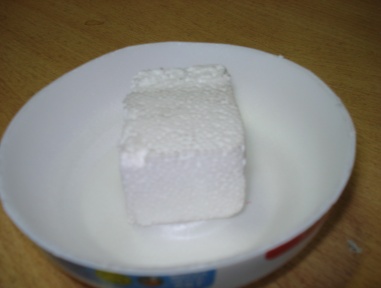  1.При помощи ножниц обрезаем дно пластиковой упаковки, внутри крепим пенопласт.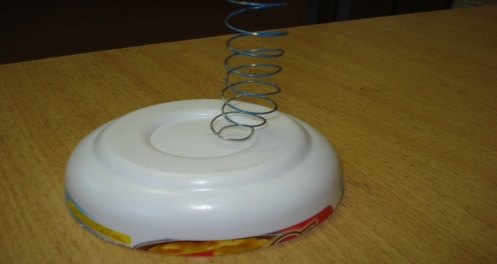 2.На подставку крепится пружина.Сборка модели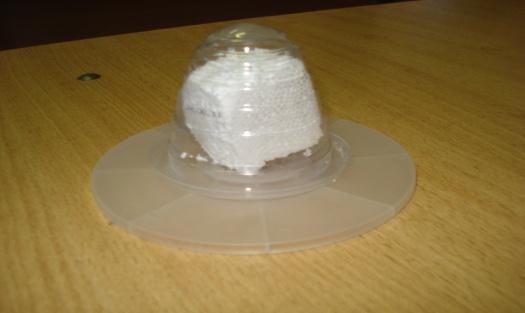 1.На диск крепится полистироловая упаковка клеем «Мастер»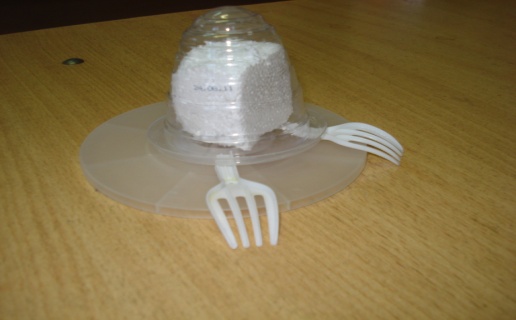 2. По краю модели приклеиваем дополнительные детали (одноразовые ложки и вилки). Дизайн модели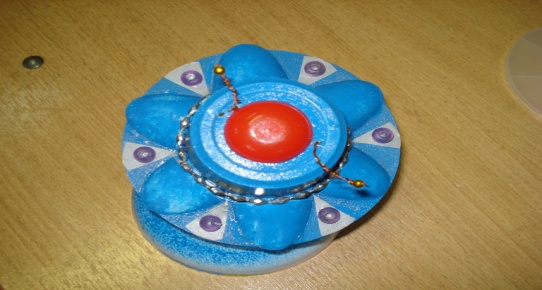 Оформляем модели так, как нам подсказывает фантазия и воображения.Монтаж отдельных составных частей модели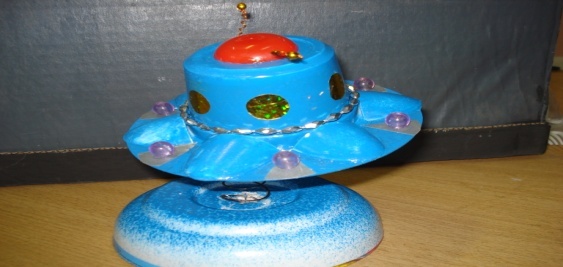 Крепим модель к основанию при помощи пружины.